Publicado en Barcelona el 12/04/2021 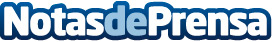 Nace Castillohinchable.net, la nueva web para comparar piscinas hinchablesLa nueva plataforma web barcelonesa castillohinchable.net, ha dado el pistoletazo de salida a una innovadora propuesta de negocio, con el objetivo de suplir la necesidad de consumo de piscinas que se generará de cara al veranoDatos de contacto:Daniel936672240Nota de prensa publicada en: https://www.notasdeprensa.es/nace-castillohinchable-net-la-nueva-web-para Categorias: Nacional Entretenimiento E-Commerce Consumo Jardín/Terraza http://www.notasdeprensa.es